We’re Here Too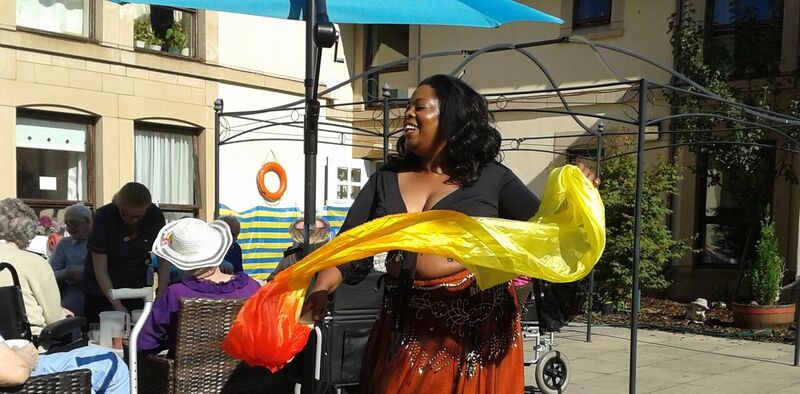 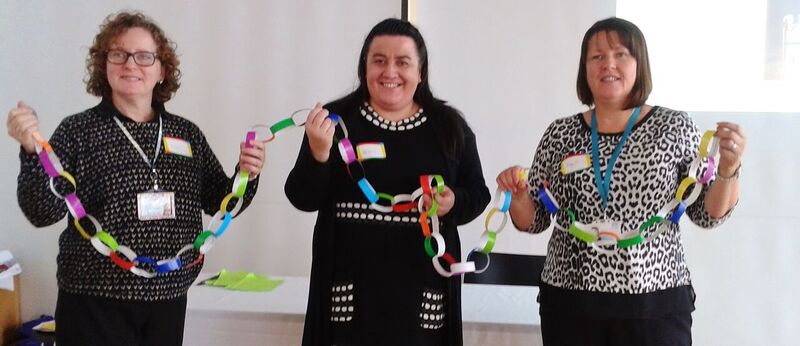 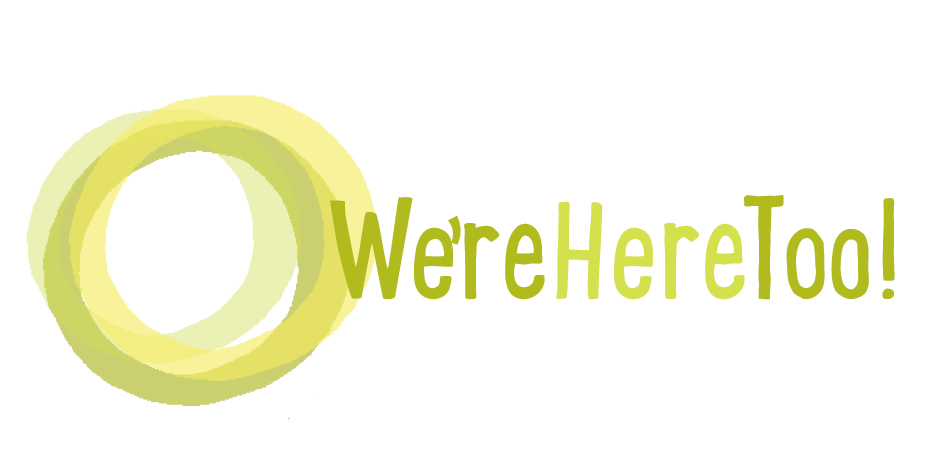 
2nd December
Smithton Free Church, 
InvernessInformation on public transport is on our website:  http://otbds.org/projects/were-here-too/ 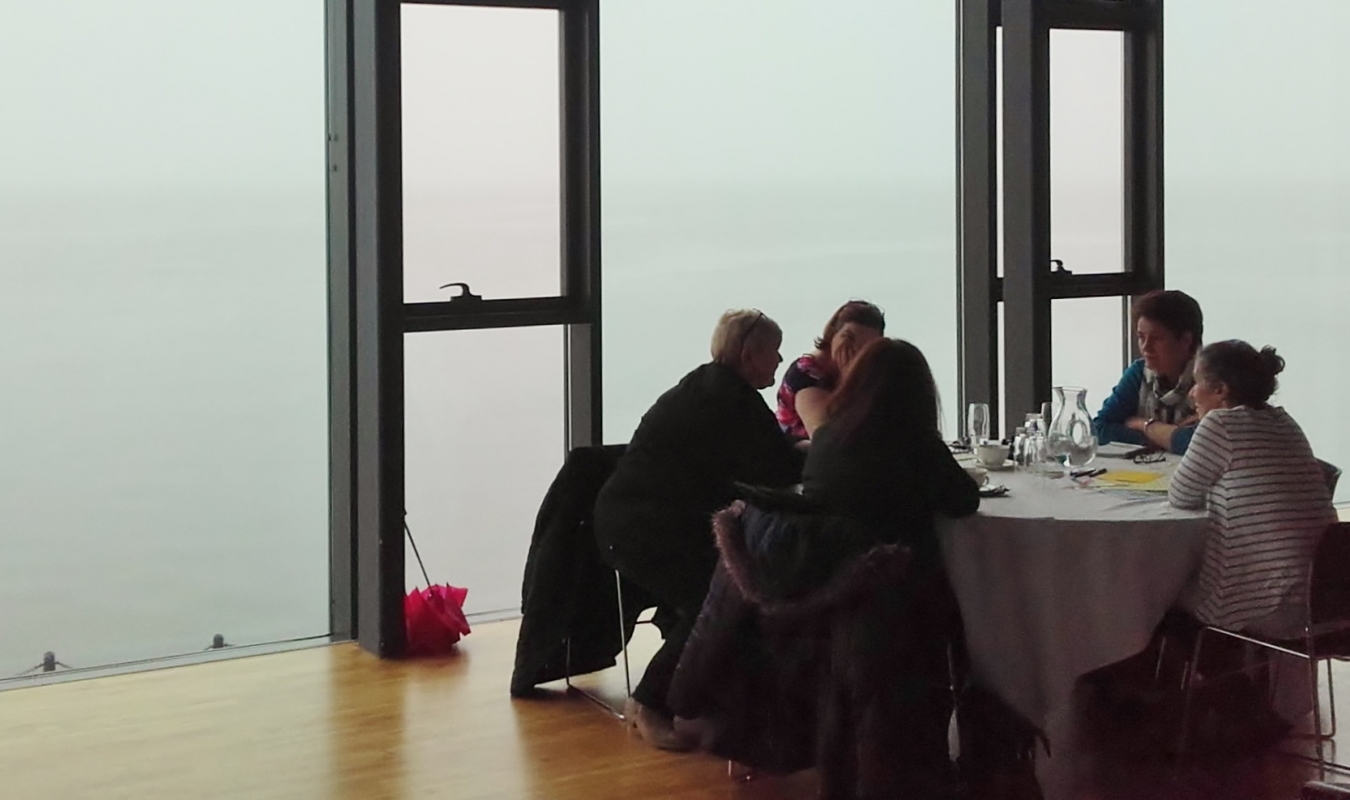 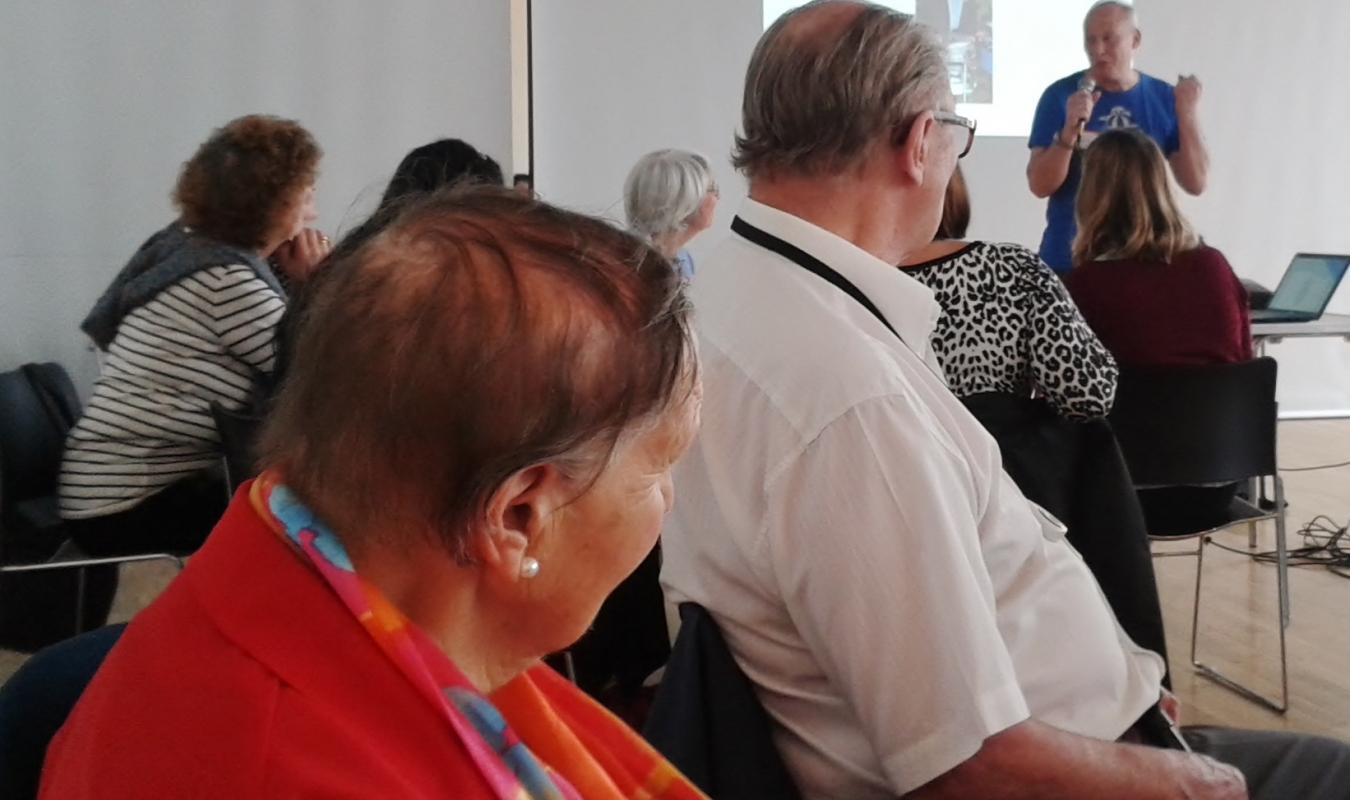 10 – 10.30:  	Coffee and registrationMorning sessionWelcome and introductionSupport that is right for each person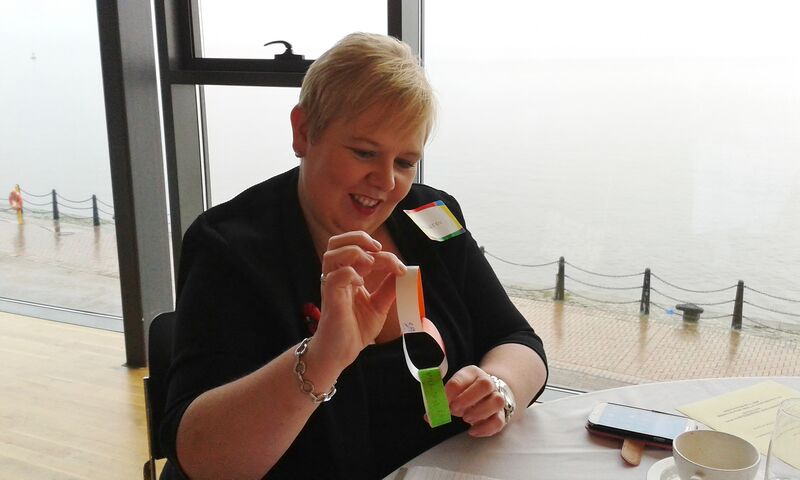 Examples of support for minority ethnic people and their familiesInspection Volunteers – bringing lived experience into Care Inspectorate inspectionsBeing active  - walks, belly dancing and morePractical examples of how people are enabling people who need extra support to be more active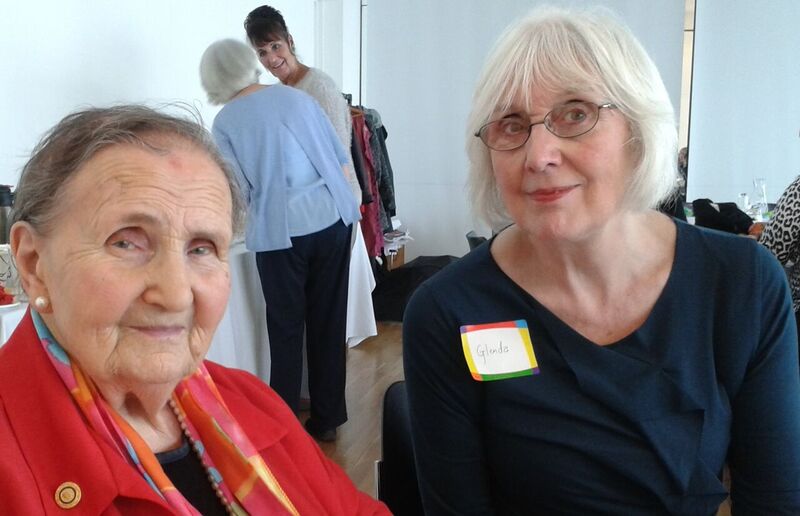 Discussion: What helps people who need extra support be part of their communities?LunchDemonstration/practice of belly dancing for people who want to do this.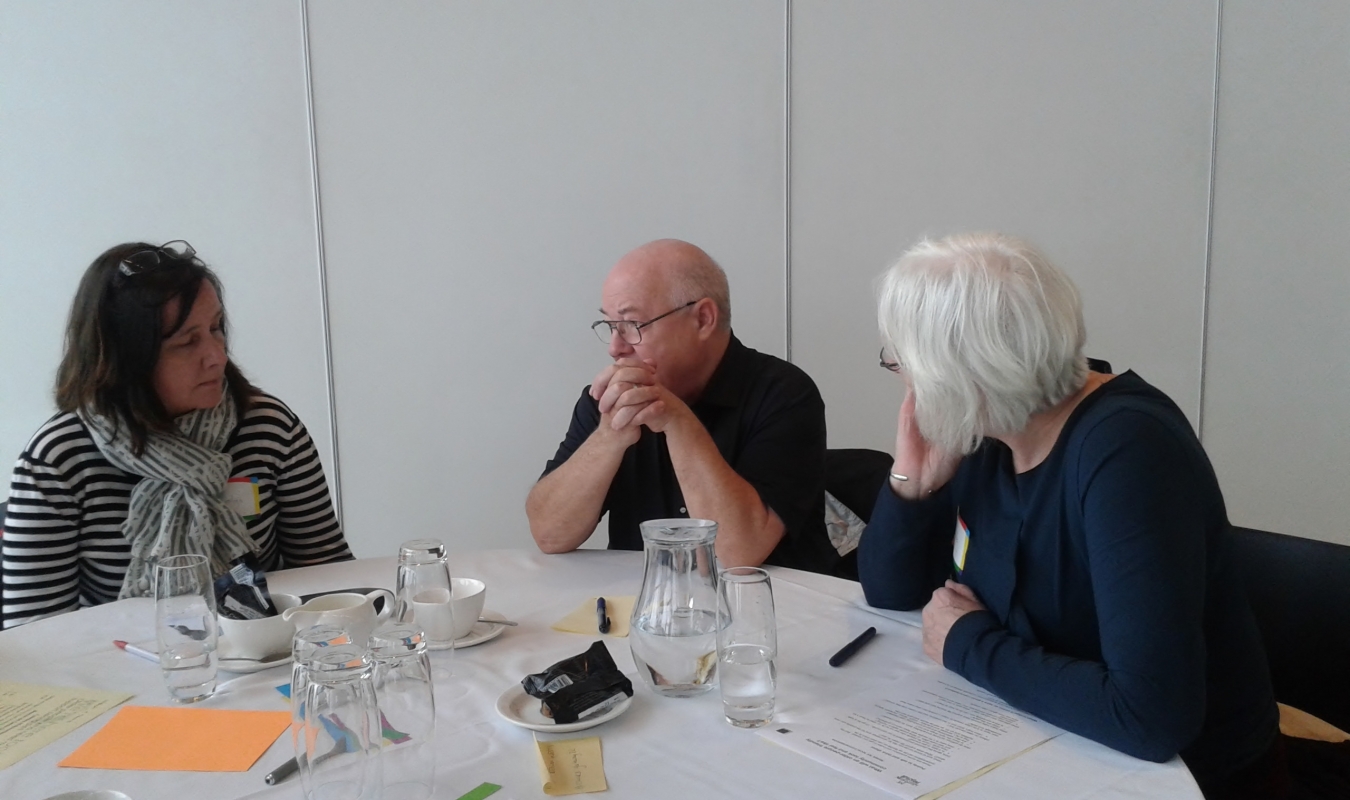 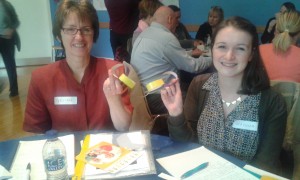 Afternoon sessionNew approaches to community-based supportExamples from innovative projects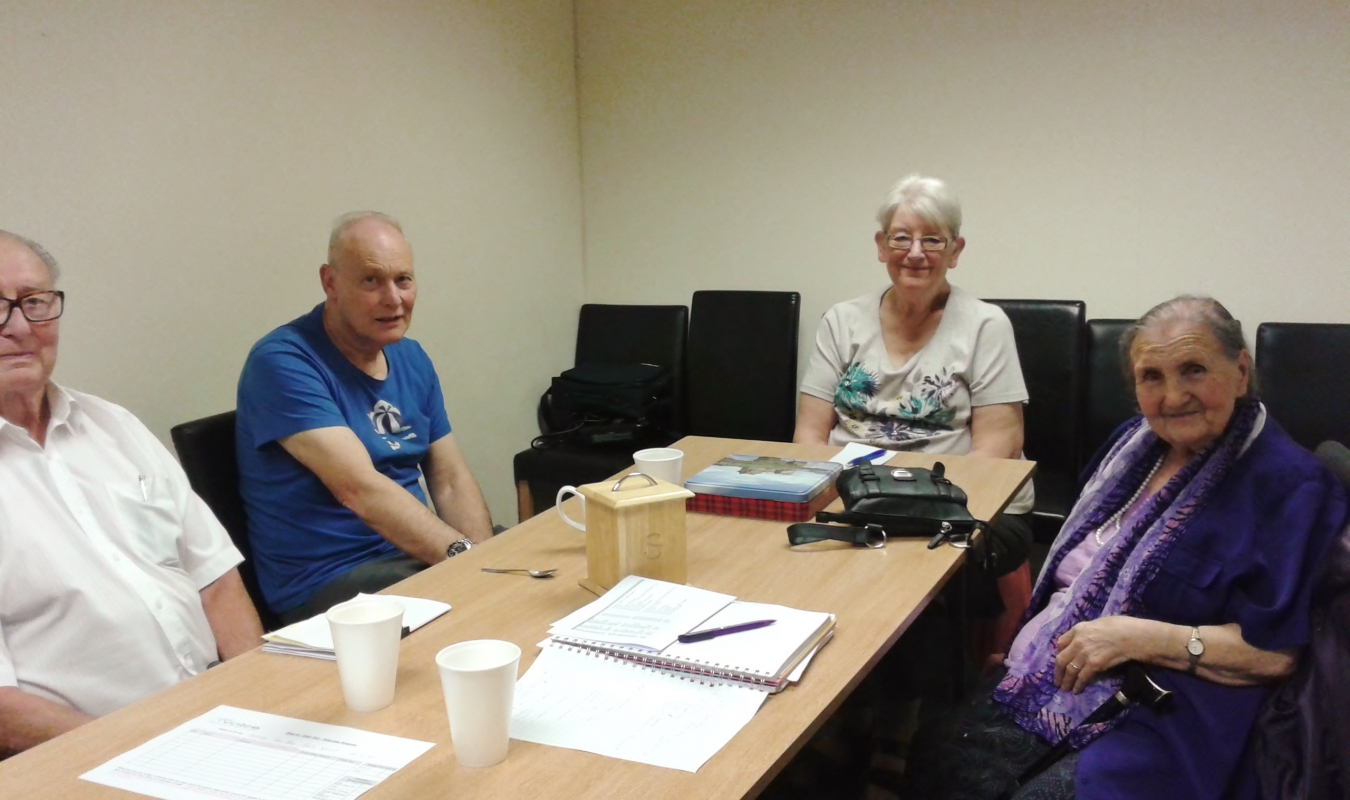 Discussion:  What supports older people’s well-being?Taking things forward3.30:  Home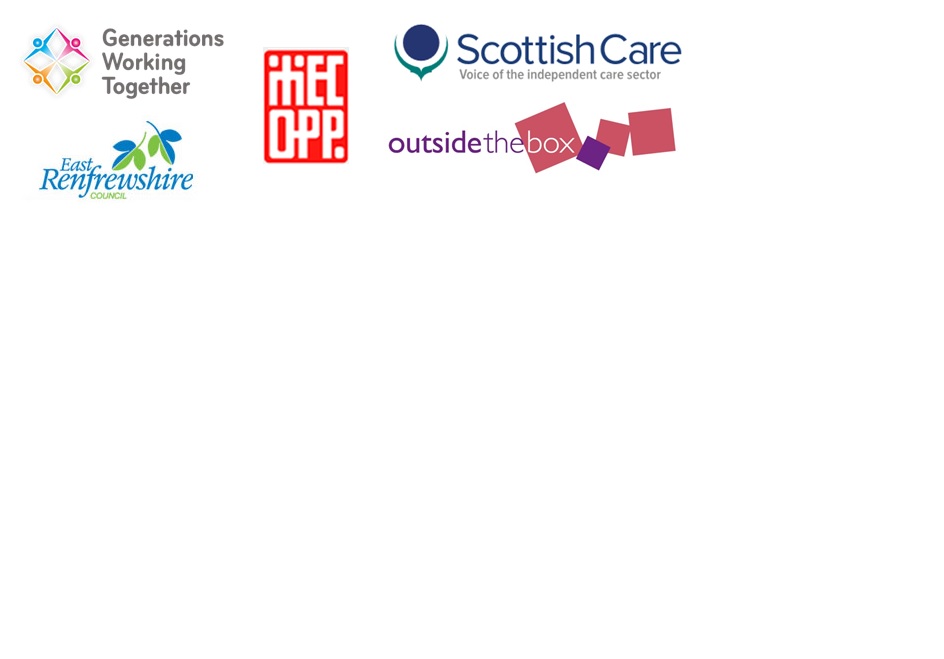 